KATA PENGANTAR‘’Hai orang-orang yang beriman, sukakah kamu aku tunjukkan suatu perniagaan yang dapat menyelamatkan kamu dari azab yang pedih? (Yaitu) kamu beriman kepada Allah dan Rasul-Nya dan berjihad di jalan Allah dengan harta dan jiwamu. Itulah yang lebih baik bagi kamu jika kamu mengetahuinya’’(As-Saff 10-11)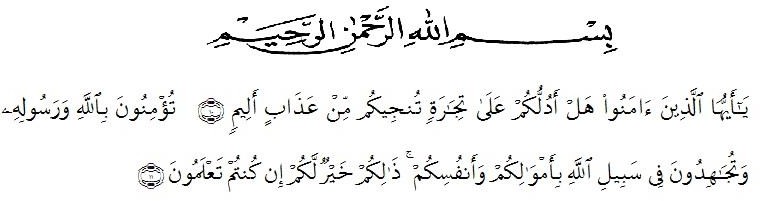 Dengan memanjatkan puji syukur kehadirat Allah SWT, karena hanya dengan limpahan rahmat, karunia dan ridho-Nya, sehingga penulis dapat menyelesaikan proposal dalam waktu yang telah ditentukan. Proposal yang ditulis berjudul “Pengaruh Harga Bersaing Dan Kualitas Layanan Terhadap Loyalitas  Pelanggan Hisana Fried Chicken Jalan Karya Jaya Medan” dengan lancar tanpa kendala yang berarti. Shalawat serta salam semoga selalu tercurahkan kepada Nabi Muhammad Sallallahu Aalihi Wasallam, yang senantiasa membawa kita dari zaman jahiliyah ke zaman yang penuh ilmu dan iman.Penulis mengucapkan syukur alhamdulilah kepada Allah SWT, karena atas nikmat dan ridho-Nya lah proposal skripsi ini dapat dibuat serta dapat dipertanggung jawabkan. Pada kesempatan ini penulis ingin mengucapkan terima kasih yang tulus dan penghargaan yang setinggi-tingginya kepada semua pihak yang telah membantu dengan keikhlasan dan ketulusan baik langsung maupun tidaklangsung sampai selesainya proposal skripsi ini. Terima kasih dan penghargaan khususnya penulis sampaikan kepada :Bapak Dr. KRT. Hardi Mulyono K Subakti, SE,M.AP selaku Rektor Universitas Muslim Nusantara Al-Washliyah Medan dan selaku dosen pembimbing I yang telah meluangkan waktu di sela-sela kesibukan untuk memberikan bimbingan, arahan dan wejangan selama proses penulisan proposal skripsi ini.Ibu Dr. Anggia Sari Lubis, SE., M.Si. selaku Dekan Fakultas Ekonomi Universitas Muslim Nusantara Al-Washliyah Medan.Bapak Toni Hidayat, SE., M.Si selaku Ketua Program Studi Ekonomi Universitas Muslim Nusantara Al-Washliyah Medan.Bapak Lukman Nasution, SE. I, MM selaku Dosen Pembimbing II yang telah meluangkan waktu di sela-sela kesibukan untuk memberikan bimbingan, arahan dan wejangan selama proses penulisan proposal skripsi ini.Bapak/Ibu dosen Universitas Muslim Nusantara Al-Washliyah Medan yang telah memberikan ilmu yang bermanfaat bagi pengembangan wawasan keilmuan selama mengikuti perkuliahan dan penulisan proposal skripsi ini.Keluarga tercinta, yaitu kedua orang tua saya serta adik-adik dan semua keluarga yang mendukung.Seluruh teman-teman Fakultas Ekonomi Universitas Muslim Nusantara Al- Washliyah Medan yang telah memberikan masukan dalam penyelesaian proposal skripsi ini.Semoga Allah Ajja Wajalla membalas semua kebaikan yang telah diberikan. Peneliti menyadari bahwa proposal skripsi ini masih jauh dari kesempurnaan, untuk itu peneliti mengharapkan sumbangsih berupa pemikiran yang terbungkus dalam saran maupun kritik yang bersifat membangun demi kesempurnaan skripsi ini.Medan,  November 2020 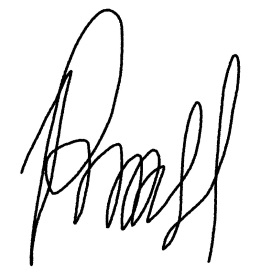 Peneliti,Rinal Dani Batubara 163114233